Abrir sessãoUma reunião de [Nome da equipe ou organização] foi realizada em [Local] em [Data].ParticipantesOs participantes foram [listar nomes de participantes].Membros que não participaramOs membros que não participaram foram [listar nomes].Aprovação das atas[Para substituir qualquer texto do espaço reservado (como este) pelo texto de sua autoria, basta selecionar uma linha ou parágrafo e começar a digitar. Para obter os melhores resultados, não inclua espaço à esquerda ou direita dos caracteres em sua seleção.]Relatórios[Precisa adicionar seus próprios cabeçalhos ou mais texto? Sem problemas. Na guia Página Inicial da faixa de opções, confira a galeria Estilos para aplicar facilmente qualquer formatação de texto que você vê neste documento.]Negócios incompletos[Adicione seu texto aqui.]Novo negócio[Adicione seu texto aqui.]Comunicados[Adicione seu texto aqui.]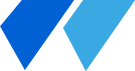 Atas da reuniãoSecretárioData de aprovação